James Watt fait par Elliot Lagrange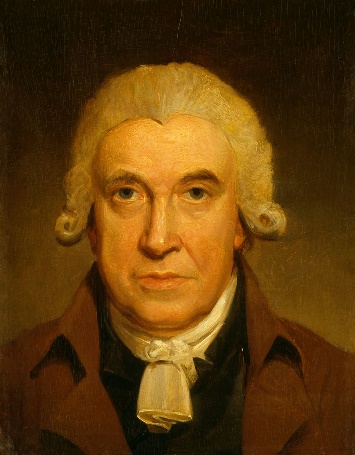 Période de temps: 1736 à 1819Nationalité: Britannique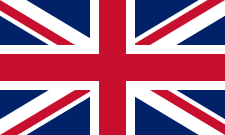 Création : machine à vapeur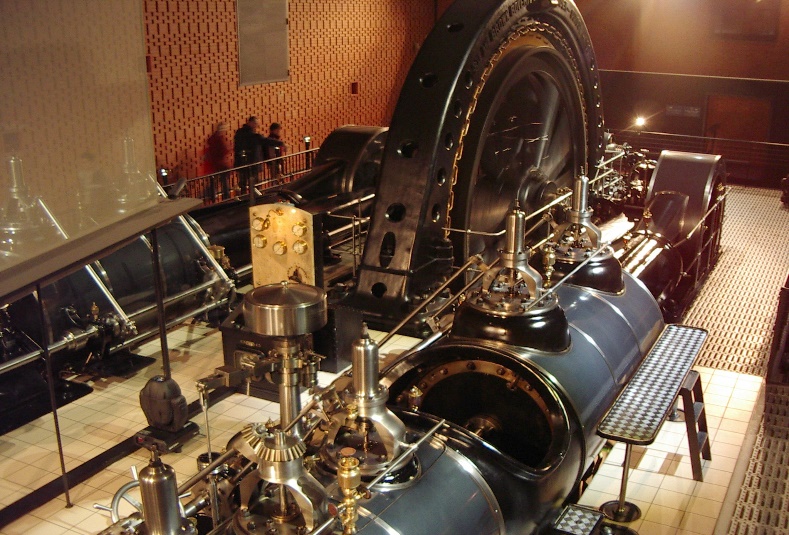 